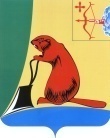 АДМИНИСТРАЦИЯ ТУЖИНСКОГО МУНИЦИПАЛЬНОГО РАЙОНАКИРОВСКОЙ ОБЛАСТИПОСТАНОВЛЕНИЕО назначении комиссии по приемке законченных работ по ремонту автомобильной дороги Евсино-Греково-Пачи-Вынур Тужинского района Кировской области на участке км 04+400 – км 05+425В соответствии с Федеральным законом от 06.10.2003 № 131-ФЗ             «Об общих принципах организации местного самоуправления в Российской Федерации» администрация Тужинского муниципального района ПОСТАНОВЛЯЕТ:1. Утвердить состав комиссии по приемке в эксплуатацию законченных работ по ремонту автомобильной дороги Евсино-Греково-Пачи-Вынур Тужинского района Кировской области на участке км 04+400 – км 05+425 согласно приложению.2. Настоящее постановление вступает в законную силу с момента опубликования в Бюллетене муниципальных нормативных правовых актов органов местного самоуправления Тужинского муниципального района Кировской области.3. Контроль за исполнением постановления возложить на заведующего отделом жизнеобеспечения Ногину Н.Ю.Глава Тужинского муниципального района         Л.В. БледныхПриложениеУТВЕРЖДЕНпостановлением администрации Тужинского муниципального районаот 25.10.2019 № 331СОСТАВКомиссии по приемке в эксплуатацию законченных работ по ремонту участка автомобильной дороги Евсино-Греково-Пачи-Вынур Тужинского района Кировской области на участке км 04+400 – км 05+425____________25.10.2019№331пгт Тужапгт Тужапгт Тужапгт ТужаБЛЕДНЫХЛеонид Васильевич- глава Тужинского муниципального района, председатель комиссии;НОГИНАНаталья Юрьевна- заведующий отделом жизнеобеспечения администрации Тужинского муниципального района, секретарь комиссии.Члены комиссии: БИБИКОВ Игорь Николаевич- начальник Яранского ДУ № 45 КОГП «Вятавтодор»;КИРИЛЛОВВадим Юрьевич- государственный инспектор дорожного надзора ОГИБДД МО МВД России «Яранский».